田辺・西牟婁学童野球協議会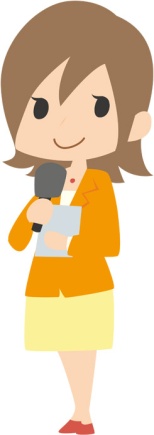 アナウンスマニュアルはじめに《学童野球を通じて子供たちの健全育成の一助となることを目だす》　　　　学童野球協議会が基本とするものでが子供たちがグランドで元気いっぱいプレイができるように、ネット裏本部席から放送を通じてのサポートをよろしくお願いします。アナウンスの準備　　本部は当該試合の30分前までに「審判証」の提出を受け位置を確認します。　　　両チームのキャプテンからもメンバー表の提出を受け登録表とのチェック及び　先攻・後攻を決めたあと放送用にメンバー表が渡されます。　　　　　　　　　　　　　　　　　　①　メンバー表をアナウンスシートに転記します。　②　記入が完了したら名前の読み違いが無いようにチェックします。放送の統一用語　①　先攻　・・・　『さきぜめ』　　　②　後攻　・・・　『あとぜめ』　 　③　打者　・・・　『だしゃ』　　  　④　走者　・・・　『そうしゃ』　　　⑤　代打　・・・　『だいだ』　⑥　代走　・・・　『だいそう』　⑦　選手名の放送は、「○○君」を付けて言う。　⑧　同じチームに同じ姓の選手がいる場合下の名前まで読む。　⑨　試合結果の得点は、勝ったチームの得点を先に言う。守備位置の読み方数字の読み方　放送の心構え　本部席には両チームのお父さん、お母さんに協力を得て子供たちのプレイを盛りあげていこうとするものですので、双方で気まずい思いをすることの無いよう、心くばりをお願いします。　私語は慎み、両チームの子供たちのプレイを応援しましょう。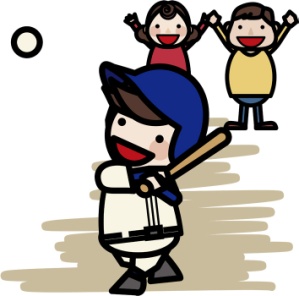 メンバー表の交換　　　＊チーム名は抽選番号の若いチームを先に言う　　●　試合開始30分前までにアナウンスしてください。　　アナウンス『（　　　　　　　　　）・（　　　　　　　　　）両チームの監督とキャプテンは、メンバー表の交換を行ないますのでメンバー表4部（放送をする場合5部）、試合球2球をもって本部までお越しください。』シートノックのある場合　ノック時間が5分のときは20分前から始める。　アナウンス本部の指示を得て『両チームの選手はベンチ（又はダックアウト）に下がってください』最初に後攻チームに対して指示を出します。『（　　　　　　　チーム名）』シートノックの準備をしてください。『シートノックを始めてください。時間は5分です。』『シートノックは、あと1分です。』『シートノックを終了してください。』『（　　　　　　　チーム名）』シートノックの準備をしてください。　　　　　　～　シートノックを始めてください。・・・上記と同じです。　～スターティングメンバー等紹介●シートノック終了後●シートノックが無い場合は、試合開始の10分前アナウンス『本日の第（　　）試合（　　　　　　　　　　チーム名）対（　　　　　　　　　　　チーム名）　両チームのスターティングメンバーならびに審判員をお知らせします。』『の（　　　　　　　　　　　　チーム名）』　　　　ポジション　　名　　　　　前　　ポジション　　名　　　　　前1番　（　　　）　　　　　　　君（　　　）　　　　　　　君　背番号（　　　）2番　（　　　）　　　　　　　君（　　　）　　　　　　　君　背番号（　　　）3番　（　　　）　　　　　　　君（　　　）　　　　　　　君　背番号（　　　）4番　（　　　）　　　　　　　君（　　　）　　　　　　　君　背番号（　　　）5番　（　　　）　　　　　　　君（　　　）　　　　　　　君　背番号（　　　）6番　（　　　）　　　　　　　君（　　　）　　　　　　　君　背番号（　　　）7番　（　　　）　　　　　　　君（　　　）　　　　　　　君　背番号（　　　）8番　（　　　）　　　　　　　君（　　　）　　　　　　　君　背番号（　　　）9番　（　　　）　　　　　　　君（　　　）　　　　　　　君　背番号（　　　）『の（　　　　　　　　　　　　チーム名）』　　　　ポジション　　名　　　　　前　　ポジション　　名　　　　　前1番　（　　　）　　　　　　　君（　　　）　　　　　　　君　背番号（　　　）2番　（　　　）　　　　　　　君（　　　）　　　　　　　君　背番号（　　　）3番　（　　　）　　　　　　　君（　　　）　　　　　　　君　背番号（　　　）　　　　ポジション　　名　　　　　前　　ポジション　　名　　　　　前4番　（　　　）　　　　　　　君（　　　）　　　　　　　君　背番号（　　　）5番　（　　　）　　　　　　　君（　　　）　　　　　　　君　背番号（　　　）6番　（　　　）　　　　　　　君（　　　）　　　　　　　君　背番号（　　　）7番　（　　　）　　　　　　　君（　　　）　　　　　　　君　背番号（　　　）8番　（　　　）　　　　　　　君（　　　）　　　　　　　君　背番号（　　　）9番　（　　　）　　　　　　　君（　　　）　　　　　　　君　背番号（　　　）『この試合の審判は』　球審（　　　　　　　　）　一塁（　　　　　　　　）　二塁（　　　　　　　　）　三塁（　　　　　　　　）以上　によって行われます。『試合開始まで、今しばらくお待ちください』集合準備●試合開始の5分前　（球審に確認の上アナウンスしてください）アナウンス『両チームの選手は集合準備をしてください』●集合の合図は、球審が行なう試　合　開　始●両チームが試合前のあいさつをして守備位置に散ったらすぐにアナウンス『1回の表、守備につきます（　　　　　　　　チーム名）』●守備練習が終わり、打者が打席に入ろうとしたら『1回の表、（　　　　　　　　チーム名）　のは』　１　番　（　　　　　　　　　）君、　背番号（　　　　）●このあと打者が、打席に入るたびに（　　）番　（　　　　　　　　）君、　背番号（　　　）（　　）番　（　　　　　　　　）君、　背番号（　　　）●1回表の守備が終わり、先攻めのピッチャーが投球練習を始めようとしたらアナウンス『1回の裏、守備につきます（　　　　　　　　チーム名）』●守備練習が終わり、打者が打席に入ろうとしたら『1回の裏、（　　　　　　　　チーム名）　のは』　１　番　（　　　　　　　　　）君、　背番号（　　　　）●このあと打者が、打席に入るたびに（　　）番　（　　　　　　　　）君、　背番号（　　　）（　　）番　（　　　　　　　　）君、　背番号（　　　）●イニングが変わったら『（　　）回の表（裏）、（　　　　　　　　チーム名）　のは』（　　）番　（　　　　　　　　）君、　背番号（　　　）と、打者が入るたびに放送する。放送が遅れたとき、ピッチャーが　投球動作に入ったときには放送しないイニングの始めのとき●イニングの始めのバッターの放送が遅れたときは、投球の合間にアナウンス『（　　）回の表（裏）、（　　　　　　　　チーム名）　のは』（　　）番　（　　　　　　　　）君、　背番号（　　　）と放送する。●イニングの始めのバッターの放送が遅れて、先頭打者が終わったときは『（　　）回の表（裏）、（　　　　　　　　チーム名）　のは』ただいまのバッターは　（　　）番　（　　　　　　　）君、　背番号（　　　）　と放送する。イニングの途中のとき●投球の合間にただいまのバッターは　（　　）番　（　　　　　　　）君、　背番号（　　　）　と放送する。●放送が遅れた打者が終わってしまったとき、次の打者が入ったらただいまのバッターは　（　　）番　（　　　　　　　）君、　背番号（　　　）　と放送する。終わったバッターは紹介しない。延長（特別延長）のアナウンス同点でイニングを終了し試合時間を超えている場合アナウンス『ごらんのように、（　　　　）と（　　　　）との試合は、時間を超えて同点のため、大会の取り決めにより抽選により勝敗を決定します。抽選の準備をしますので、しばらくの間お待ちください。』7回を終了し時間を超えていない場合の特別延長戦アナウンス『ごらんのように、（　　　　）と（　　　　）との試合は、7回を終了しましたが、時間を残して同点のため時間内で特別延長戦を行ないます。特別延長戦は、無死満塁継続打順です。しばらくの間お待ちください。』特別延長終了でも勝敗がつかず抽選となった場合アナウンス『ごらんのように、（　　　　）と（　　　　）との試合は、特別延長戦でも勝敗がつかなかったため、大会の取り決めにより抽選により勝敗を決定します。抽選の準備をしますので、しばらくの間お待ちください。』＊準決勝・決勝戦は試合時間経過に関係なく最大2回の特別延長を行ないます。給水時のアナウンスアナウンス『審判員の皆様、給水の準備ができましたので本部までお越しください。　（ご来場の皆様、本日は大変暑くなっております。熱中症対策など健康管理にご注意ください。）』　　　　～（　）は、その時の状況で・・・・言わなくともＯＫ～グランド整備のアナウンスアナウンス『グランド整備をおこないますのでしばらくお待ちください。』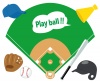 車の移動アナウンス『ご来場の皆様に車の移動をお願いします。　　　　　　　　和歌山○○○●○○―○○のお車をお持ちの方は、お車の移動をお願いします。繰り返しご来場の皆様に車の移動をお願いします。』№を繰り返すのお車をお持ちの方はお車の移動をお願いします。落し物アナウンス『ご来場の皆様に落し物のお知らせを致します。（　　　　　　）付近で（　　　　　　）の落し物があります。心当たりの方は本部までお越しください。』　　・・・繰り返し・・・忘れ物アナウンス『ご来場の皆様に忘れ物のお知らせを致します。（　　　　　）付近で（　　　　）を忘れた方がいらっしゃいます。心当たりの方は本部までご連絡くださるようお願い致します。』　・・・繰り返し・・・拾い者アナウンス『ご来場の皆様に拾い物のお知らせを致します。（　　　　　）付近で（　　　　）の拾い物があります。心当たりの方は本部までお越し下さい。』・・・繰り返し・・・　　　　　　ナイスプレイ！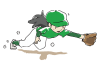 　投　手　（とうしゅ）　ピッチャー　捕　手　（ほしゅ）　キャッチャー　一塁手　（いちるいしゅ）　ファースト　二塁手　（にるいしゅ）　セカンド　三塁手　（さんるいしゅ）　サード　遊撃手　（ゆうげきしゅ）　ショウート　左翼手　（さよくしゅ）　レフト　中堅手　（ちゅうけんしゅ）　センター　右翼手　（うよくしゅ）　ライト　打　者　（だしゃ）　バッター　走　者　（そうしゃ）　ランナー　代　打　（だいだ）　代　走　（だいそう）0　ゼロ　×　レイ1　イチ　×　イツ2　ニ　×　ニイ3　サン4　ヨン5　ゴ　×　ゴー6　ロク7　ナナ8　ハチ　×　ハツ9　キュウ数字の読み方に気をつける事　（　　）対（　　）の得点を放送する時に特に気をつける。数字の読み方に気をつける事　（　　）対（　　）の得点を放送する時に特に気をつける。数字の読み方に気をつける事　（　　）対（　　）の得点を放送する時に特に気をつける。ピッチャー（　　　　　　　　　　）君キャッチャー（　　　　　　　　　　）君ファースト（　　　　　　　　　　）君セカンド（　　　　　　　　　　）君サード（　　　　　　　　　　）君ショート（　　　　　　　　　　）君レフト（　　　　　　　　　　）君センター（　　　　　　　　　　）君ライト（　　　　　　　　　　）君ピッチャー（　　　　　　　　　　）君キャッチャー（　　　　　　　　　　）君ファースト（　　　　　　　　　　）君セカンド（　　　　　　　　　　）君サード（　　　　　　　　　　）君ショート（　　　　　　　　　　）君レフト（　　　　　　　　　　）君センター（　　　　　　　　　　）君ライト（　　　　　　　　　　）君